                                                                ПОСТАНОВЛЕНИЕ                                               Главы муниципального образования«Натырбовское сельское поселение»«1 » февраля 2017 г.                                       №  3.                                              с.Натырбово Об утверждении отчётов о ходе реализации и эффективности муниципальных   программ  муниципального образования «Натырбовское сельское поселение» за 2016 годВ соответствии с  Постановлением Правительства РФ от 02.08.2010 № 588 «О Порядке реализации и оценки эффективности муниципальных программ»                                                                                                                                                                                                                                                                                                                                               П О С Т А Н О В Л Я Ю :        1. Утвердить  отчёты о ходе  реализации муниципальных  программ  (далее МП) за 2016 год:1.1  МП « Об утверждении муниципальной программы Профилактика терроризма и экстремизма, минимизации и (или) ликвидации последствий терроризма и экстремизма на территории МО «Натырбовское сельское поселение» на 2016 год»                                    согласно приложению 1.                                                                                                          1.2.МП «По противодействию коррупции на территории муниципального образования «Натырбовское сельское поселение» на 2015-2016гг.» согласно приложению 2.            1.3. МП «Об утверждении муниципальной программы «Повышение безопасности дорожного движения на территории  МО «Натырбовское сельское поселение» на 2016г.» согласно приложению 3.                                                                                            1.4. МП «Об утверждении муниципальной программы «По профилактике правонарушений и обеспечению общественной безопасности на территории МО «Натырбовское сельское поселение» на 2015-2016гг.» согласно приложению 4.            1.5. МП «Об утверждении муниципальной программы «Поддержка и развитие малого и среднего  предпринимательства  на территории  муниципального образования «Натырбовское сельское поселение»  Кошехабльского района на 2014-2016 годы» согласно приложению 5.                                                                                   2.Утвердить  годовой отчёт об эффективности реализации  муниципальных программ  согласно приложению 6 .                                                                                              3. Настоящее Постановление  обнародовать на информационном стенде в администрации  поселения  и разместить  на  официальном сайте администрации в сети Интернет  по  адресу:   //adm-natyrbovo.ru//                                                                             4. Настоящее Постановление вступает в силу со дня его обнародования.Глава муниципального образования«Натырбовское сельское поселение»                                    Н.В.Касицына                                                                                                                     Приложение № 1                                                                                                                                            к Постановлению главы                                                                                                                    МО «Натырбское сельское поселение»                                                                                                                                      № 3  от «1» февраля  2017г.                                       1. Годовой отчет о ходе реализации                      Муниципальной  программы «Профилактика терроризма и     экстремизма, минимизации и (или) ликвидации последствий терроризма и экстремизма на территории муниципального образования «Натырбовское сельское  поселение» на 2016 год»                                  (наименование муниципальной  программы)II. Первоначальная оценка эффективности реализацииМуниципальной  программы «Профилактика терроризма и     экстремизма, минимизации и (или) ликвидации последствий терроризма и экстремизма на территории муниципального образования «Натырбовское сельское  поселение» на 2016 год»                                (наименование  муниципальной  программы)<*> При фактическом выполнении критерия оценки эффективности значение берется равным 1.ПОКАЗАТЕЛИ  ОЦЕНКИ  ЭФФЕКТИВНОСТИРЕАЛИЗАЦИИ   МУНИЦИПАЛЬНЫХ  ПРОГРАММ                                                                                                                     Приложение № 2                                                                                                                                            к Постановлению главы                                                                                                                    МО «Натырбское сельское поселение»                                                                                                                                      № 3  от «1» февраля  2017г.                                       2. Годовой отчет о ходе реализации                      Муниципальной  программы «По противодействию коррупции  на территории муниципального образования «Натырбовское сельское  поселение» на 2015-2016 годы»                                  (наименование муниципальной  программы)<*> При фактическом выполнении критерия оценки эффективности значение берется равным 1.ПОКАЗАТЕЛИ  ОЦЕНКИ  ЭФФЕКТИВНОСТИРЕАЛИЗАЦИИ   МУНИЦИПАЛЬНЫХ  ПРОГРАММ                                                                                                                                            Приложение № 3                                                                                                                                            к Постановлению главы                                                                                                                    МО «Натырбское сельское поселение»                                                                                                                                      № 3   от «1» февраля  2017г.                                       3. Годовой отчет о ходе реализации          Муниципальной  программы «Об утверждении муниципальной программы  «Повышение безопасности дорожного движения на территории муниципального образования «Натырбовское сельское поселение» на 2016 год»                                 (наименование муниципальной  программы)ПОКАЗАТЕЛИ  ОЦЕНКИ  ЭФФЕКТИВНОСТИРЕАЛИЗАЦИИ   МУНИЦИПАЛЬНЫХ  ПРОГРАММ                                                                                                                                             Приложение № 4                                                                                                                                            к Постановлению главы                                                                                                                    МО «Натырбское сельское поселение»                                                                                                                                      № 3   от «1» февраля  2017г.                                       4. Годовой отчет о ходе реализации          Муниципальной  программы «Об утверждении муниципальной программы  «По профилактике правонарушений и обеспечению общественной безопасности на территории муниципального образования «Натырбовское сельское поселение»              на 2015-2016 годы»                                 (наименование муниципальной  программы)Комплекс мероприятий и финансовое обеспечение реализации программы.ПОКАЗАТЕЛИ  ОЦЕНКИ  ЭФФЕКТИВНОСТИРЕАЛИЗАЦИИ   МУНИЦИПАЛЬНЫХ  ПРОГРАММ                                                                                                                                             Приложение № 5                                                                                                                                            к Постановлению главы                                                                                                                    МО «Натырбское сельское поселение»                                                                                                                                      № 3   от «1» февраля  2017г.                                       5. Годовой отчет о ходе реализацииМуниципальной программы «Поддержка и развитие малого и среднего предпринимательства на территории муниципального образования «Натырбовское сельское поселение» Кошехабльский район на 2014-2016 годы»ПОКАЗАТЕЛИ  ОЦЕНКИ  ЭФФЕКТИВНОСТИРЕАЛИЗАЦИИ   МУНИЦИПАЛЬНОЙ  ПРОГРАММЫ                                                                                                                                             Приложение № 6                                                                                                                                            к Постановлению главы                                                                                                                    МО «Натырбское сельское поселение»                                                                                                                                      № 3  от «1» февраля  2017г.СПИСОК муниципальных программ и характеристикаих эффективностиУРЫСЫЕ ФЕДЕРАЦИЕАДЫГЭ РЕСПУБЛИКМУНИЦИПАЛЬНЭ  ГЪЭПСЫКIЭ ЗИIЭ «НАТЫРБЫЕ  КЪОДЖЭ ПСЭУПI»385434 с. Натырбово,ул. Советская № 52тел./факс 9-76-69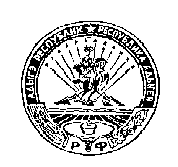 РОССИЙСКАЯ ФЕДЕРАЦИЯРЕСПУБЛИКА АДЫГЕЯМУНИЦИПАЛЬНОЕ ОБРАЗОВАНИЕ«НАТЫРБОВСКОЕ СЕЛЬСКОЕ ПОСЕЛЕНИЕ»385434 с. Натырбово, ул. Советская № 52тел./факс 9-76-69ВсегоВсегоВсегоБюджет поселения (тыс. руб.)Бюджет поселения (тыс. руб.)Бюджет поселения (тыс. руб.)Бюджет поселения (тыс. руб.)Бюджет поселения (тыс. руб.)Привлеченные источники (тыс.руб.)Привлеченные источники (тыс.руб.)Выполненные мероприятияПрофинансировано всегоВ том числе кредит. задолженностьосвоеноПлан на годПрофинансировано всегоВ том числе кредит. задолженностьосвоенопрофинансированоосвоеноРасшифровка источника финансированияпрограммы02,802,8     100%№п/пНаименование мероприятияИсполнителиСрок исполненияОбъем финансирования (тыс.руб.)12345I. Информационно-пропагандистское противодействие терроризму и экстремизмуI. Информационно-пропагандистское противодействие терроризму и экстремизмуI. Информационно-пропагандистское противодействие терроризму и экстремизмуI. Информационно-пропагандистское противодействие терроризму и экстремизмуI. Информационно-пропагандистское противодействие терроризму и экстремизму1Информирование населения о профилактике терроризма и экстремизма через СМИ  Заместитель Главы администрации сельского поселенияОдин раз в полугодиеБез финансирования2Проведение лекций и бесед в  МБОУ СОШ №8 с.Натырбово, в МБОУ ООШ №12 х.Казенно-Кужорский,,  на собраниях граждан направленных на профилактику проявлений экстремизма, терроризма, преступлений против личности, общества, государства.  Заместитель директора по воспитательной работе (по согласованию), учитель ОБЖ (по согласованию), Заместитель главы администрации МО «Натырбовское сельское поселение», участковый уполномоченный полиции (по согласованию)ЕжегодноБез финансирования3Распространение памяток, листовок среди населения, обеспечить наглядной агитацией в учреждения соц. Сферы   Заместитель Главы администрации  МО «Натырбовское сельское поселение»Один раз в полугодие2,854Вести наблюдения за  парковкой   транспорта возле зданий школы, детского садаДиректора школ (по согласованию), заведующие детских садов (по согласованию)ПостоянноБез финансированияII. Организационно-технические мероприятияII. Организационно-технические мероприятияII. Организационно-технические мероприятияII. Организационно-технические мероприятияII. Организационно-технические мероприятия1Проведение собраний с руководителями организаций и учреждений, индивидуальными предпринимателями, главами КФХ  по вопросам предупреждения террористических актов и правилам поведения при их возникновении;Заместитель Главы администрации  МО «Натырбовское сельское поселение»  Два раза в годБез финансирования2Проводить  обследование  объектов особой важности  находящиеся  на территории сельского поселения (МБОУ СОШ №8 с.Натырбово, в МБОУ ООШ №12 х.Казенно-Кужорский, МБДОУ Детский сад общеразвивающего вида№14 с.Натырбово, МБДОУ Детский сад №9,пансионат для престарелых с.Натырбово, врачебная амбулатория с.Натырбово, ФАП х.Казенно-Кужорский, Дом Культуры, детская школа искусств, социальный дом).Рабочая группа при администрации МО «Натырбовское сельское поселение»ЕжеквартальноБез финансирования№ п/пПоказательВариант оценки  Значение12341.Актуальность  на  настоящий       момент программы   в    целом и    ее    мероприятийсоответствуетне соответствует102.Соответствие  количества достигнутых            и запланированных   программой     критериев оценки эффективности    отношение количества достигнутых к количеству  запланированных программой критериев    оценки эффективности13.Выполнение мероприятий программы:3.1.В отчетном году         отношение выполненных мероприятий (*)к общему числу  запланированных мероприятийпрограммы14.Уровень фактического объема    финансирования программы  с  начала  ее реализации 4.1..2.Уровень     фактического объема финансирования  в отчетном финансовом годуотношение фактического объема финансирования    к объему финансирования, запланированному программой1№п/пМероприятияСроки реализацииРесурсное обеспечение, тыс. руб.Ресурсное обеспечение, тыс. руб.Ответственные специалистыОтветственныеисполнители№п/пМероприятияСроки реализации2015 г.2016г.Ответственные специалистыОтветственныеисполнители1Осуществлять контроль за предоставлением муниципальными служащими администрации  муниципального образования «Натырбовское сельское поселение»  сведений о доходах и принадлежащем им на праве собственности имуществеежегодноНе требует затратНе требует затратСпециалист по кадровым вопросамспециалист по кадровым вопросам2Осуществление проверки достоверности сведений, предоставляемых лицами при поступлении на муниципальную службу в администрацию  муниципального образования «Натырбовское сельское поселение»  постоянноНе требует затратНе требует затратСпециалист по кадровым вопросамспециалист по кадровым вопросам3Обеспечить своевременную экспертизу  нормативно-правовых актов. Ведение регистра муниципальных нормативно-правовых актовпостоянноНе требует затратНе требует затратВедущий специалист администрацииВедущий специалист администрации4Обеспечение организации обучения муниципальных служащих на семинарах или курсах по теме «О противодействии коррупции в органах государственного и муниципального управления»ежегодноНе требует затратНе требует затратСпециалист администрацииСпециалист администрации4Обеспечение организации обучения муниципальных служащих на семинарах или курсах по теме «О противодействии коррупции в органах государственного и муниципального управления»ежегодноСпециалист администрации5Осуществлять публикации 
информационных   материалов о вопросах   коррупции в СМИ и на официальном сайте администрации о противодействии      коррупции, ее влияние на социально-экономическое развитие территории муниципального образования «Натырбовское  сельское поселениеежегодно1.01.0Специалисты администрацииСпециалисты администрации6Обеспечение координации деятельности   администрации  муниципального образования «Натырбовское сельское поселение»   в части рассмотрения обращений граждан по вопросам противодействия коррупции, поступивших по телефону «горячей линии»постоянноНе требует затратНе требует затратГлава администрацииГлава администрации7Обеспечение возможности размещения физическими и юридическими лицами на официальном сайте администрации   (жалоб) о ставших им известными фактах коррупциипостоянноНе требует затратНе требует затратГлава администрацииГлава администрации8Разработка и принятие  администрацией  муниципального образования «Натырбовское сельское поселение»  административных регламентов  по предоставлению гражданам и юридическим лицам  муниципальных услугпостоянноНе требует затратНе требует затратСпециалисты администрацииспециалисты администрации№ п/пПоказательВариант оценки  Значение12341.Актуальность  на  настоящий       момент программы   в    целом и    ее    мероприятийсоответствуетне соответствует102.Соответствие  количества достигнутых            и запланированных   программой     критериев оценки эффективности    отношение количества достигнутых к количеству  запланированных программой критериев    оценки эффективности13.Выполнение мероприятий программы:3.1.В отчетном году         отношение выполненных мероприятий (*)к общему числу  запланированных мероприятийпрограммы14.Уровень фактического объема    финансирования программы  с  начала  ее реализации 4.1..2.Уровень     фактического объема финансирования  в отчетном финансовом годуотношение фактического объема финансирования    к объему финансирования, запланированному программой1 №п\пНаименование мероприятийСроки Исполнения2016Источники и объемы финансирования,(денежные средства заложены в бюджете ведомства, указанного первым в графе исполнителя)Источники и объемы финансирования,(денежные средства заложены в бюджете ведомства, указанного первым в графе исполнителя)Источники и объемы финансирования,(денежные средства заложены в бюджете ведомства, указанного первым в графе исполнителя)Выполненные мероприятия Параметры эффективности №п\пНаименование мероприятийСроки Исполнения2016Федеральный бюджетМестный бюджет(тыс.рублей)Внебюджетные источникиВыполненные мероприятия Параметры эффективности №п\пНаименование мероприятийСроки Исполнения201632325000Внебюджетные источникиВыполненные мероприятия Параметры эффективности №п\пНаименование мероприятийСроки Исполнения2016Выполненные мероприятия Параметры эффективности123467891Установка дорожных знаков в соответствии со схемами дислокации дорожных знаков в населенных пунктах20163500078,4%Повышение безопасности дорожного движенияПредупреждение опасного поведения   участников дорожного движения;2Выполнение дорожных работ, направленных на повышение безопасности дорожного движения ( сезонное содержание дорог)20163039000070 %Повышение безопасности дорожного движения;Предотвращение аварийности в населенных пунктах и на дорожно-уличной сети сельского поселения;- Сохранение жизни, здоровья и имущества участников дорожного движения, защита их законных интересов3Содержание и ремонт линии электроосвещения дорожной инфраструктуры местного значения 20161585000187,2%Повышение безопасности дорожного движения№ п/пПоказательВариант оценки  Значение12341.Актуальность  на  настоящий       момент программы   в    целом и    ее    мероприятийсоответствуетне соответствует12.Соответствие  количества достигнутых            и запланированных   программой     критериев оценки эффективности    отношение количества достигнутых к количеству  запланированных программой критериев    оценки эффективности 13.Выполнение мероприятий программы:3.1.В отчетном году         отношение выполненных мероприятий 14.Уровень фактического объема    финансирования программы  с  начала  ее реализации 4.1.В целом:4.1..2.Уровень     фактического объема финансирования  в отчетном финансовом годуотношение фактического объема финансирования    к объему финансирования, запланированному программой1№ п/пМероприятияМероприятияОбъем средств, тыс. руб.Объем средств, тыс. руб.Объем средств, тыс. руб.Сроки реализацииИсполнителиИсполнители№ п/пМероприятияМероприятия201520152016Сроки реализацииИсполнителиИсполнители1.Разработка  плана мероприятий по укреплению правопорядка и общественной безопасностиРазработка  плана мероприятий по укреплению правопорядка и общественной безопасности---май 2015 гАдминистрация МО «Натырбовское сельское поселение»; межмуниципальный отдел МВД России «Кошехабльский»                                                      Администрация МО «Натырбовское сельское поселение»; межмуниципальный отдел МВД России «Кошехабльский»                                                      2.Организация мониторинга и анализа складывающейся обстановки и состояния  правопорядка и общественной безопасностиОрганизация мониторинга и анализа складывающейся обстановки и состояния  правопорядка и общественной безопасности---В течение 2015-2016гг.Администрация МО «Натырбовское сельское поселение»; межмуниципальный отдел МВД России «Кошехабльский»                                                      Администрация МО «Натырбовское сельское поселение»; межмуниципальный отдел МВД России «Кошехабльский»                                                      3.Обеспечение участия общественности в деятельности формирований правоохранительной направленности, добровольных народных дружин, активизация  работы  внештатных сотрудников милицииОбеспечение участия общественности в деятельности формирований правоохранительной направленности, добровольных народных дружин, активизация  работы  внештатных сотрудников милицииВ течении 2015-2016гг.Администрация МО «Натырбовское сельское поселение».Администрация МО «Натырбовское сельское поселение».4.Реализация   комплексных мер  по обеспечению миграционного учета и режима пребывания иностранных граждан, прибывающих  на территорию МО «Натырбовское сельское поселение»Реализация   комплексных мер  по обеспечению миграционного учета и режима пребывания иностранных граждан, прибывающих  на территорию МО «Натырбовское сельское поселение»---В течении 2015-2016гг.Администрация МО «Натырбовское сельское   поселение»;   МВДУправление Федеральной миграционной службы.                                                       Администрация МО «Натырбовское сельское   поселение»;   МВДУправление Федеральной миграционной службы.                                                       5.Анализ, обобщение и внедрение опыта проводимой в Кошехабльском районе  работы по укреплению правопорядка и общественной безопасностиАнализ, обобщение и внедрение опыта проводимой в Кошехабльском районе  работы по укреплению правопорядка и общественной безопасности---Май- июнь 2015 гАдминистрация МО «Натырбовское сельское поселение»; межмуниципальный отдел МВД России «Кошехабльский»                                                    Администрация МО «Натырбовское сельское поселение»; межмуниципальный отдел МВД России «Кошехабльский»                                                    6.Организация проведения отчетов участковых уполномоченных милиции перед  населениемадминистративных участков, коллективами предприятий, учреждений, организацийОрганизация проведения отчетов участковых уполномоченных милиции перед  населениемадминистративных участков, коллективами предприятий, учреждений, организаций---В течение 2015-2016гг.Администрация МО «Натырбовское сельское поселение»; межмуниципальный отдел МВД России «Кошехабльский»                                                      Администрация МО «Натырбовское сельское поселение»; межмуниципальный отдел МВД России «Кошехабльский»                                                      7.Освещение в СМИ проблематики по состоянию  правопорядка и общественной безопасностиОсвещение в СМИ проблематики по состоянию  правопорядка и общественной безопасности---В течение 2015-2016гг.Газета «Кошехабльские вести»Газета «Кошехабльские вести»8.Организация  пропаганды  здорового образа жизни подростков и молодежи, их ориентации на духовные ценности в средствах массовой информации и ИнтернетОрганизация  пропаганды  здорового образа жизни подростков и молодежи, их ориентации на духовные ценности в средствах массовой информации и Интернет1,01,01,0В течение 2015-2016гг.Руководство образовательных учреждений,Сельские СДКРуководство образовательных учреждений,Сельские СДК99Проведение тематических уроков в образовательных учреждениях МО «Натырбовское сельское поселение»  по повышению правосознания подростков и молодежи.Проведение тематических уроков в образовательных учреждениях МО «Натырбовское сельское поселение»  по повышению правосознания подростков и молодежи.--В течение 2015-2016гг.Общеобразовательные школы МО «Натырбовское сельское поселение».  1010Организация взаимодействия администрации МО «Натырбовское сельское поселение»  с органами внутренних дел, ФСБ, МЧС по вопросу координации действий  по укреплению правопорядка и общественной безопасностиОрганизация взаимодействия администрации МО «Натырбовское сельское поселение»  с органами внутренних дел, ФСБ, МЧС по вопросу координации действий  по укреплению правопорядка и общественной безопасности--В течение 2015-2016гг.Администрация МО «Натырбовское сельское поселение»; межмуниципальный отдел МВД России «Кошехабльский»                                                      № п/пПоказательВариант оценки  Значение12341.Актуальность  на  настоящий       момент программы   в    целом и    ее    мероприятийсоответствуетне соответствует12.Соответствие  количества достигнутых            и запланированных   программой     критериев оценки эффективности    отношение количества достигнутых к количеству  запланированных программой критериев    оценки эффективности 13.Выполнение мероприятий программы:3.1.В отчетном году         отношение выполненных мероприятий 14.Уровень фактического объема    финансирования программы  с  начала  ее реализации 4.1.В целом:4.1..2.Уровень     фактического объема финансирования  в отчетном финансовом годуотношение фактического объема финансирования    к объему финансирования, запланированному программой1Наименование программы   Муниципальная программа  «Поддержка и развитие малого и среднего предпринимательства на территории  муниципального образования «Натырбовское сельское поселение» Кошехабльского района  на 2014 - 2016 годы» (далее - Программа).Основание для разработки Федеральный закон от 24 июля 2007 года  № 209-ФЗ «О
 развитии малого и среднего предпринимательства  в Российской Федерации»;Федеральный закон от 06 октября 2003 года № 131-ФЗ «Об общих принципах организации местного самоуправления в Российской Федерации»; Указ Президента Российской Федерации от 15 мая 2008года № 797 «О неотложных мерах по ликвидации административных ограничений при осуществлении предпринимательской деятельности».       Разработчик программы      Администрация муниципального образования «Натырбовское сельское поселение» Кошехабльского районаКоординатор программы       Администрация муниципального образования «Натырбовское сельское поселение» Кошехабльского районаИсполнители программы    Администрация муниципального образования «Натырбовское сельское поселение» Кошехабльского районаЦели и задачи  Программы      Основной целью программы является: - повышение темпов развития малого и среднего предпринимательства как одного из факторов социально-экономического развития муниципального образования «Натырбовское сельское поселение»;увеличение доли участия субъектов малого и среднего предпринимательства;повышение социальной эффективности деятельности субъектов малого и среднего предпринимательства (рост численности занятых в сфере малого и среднего предпринимательства, рост средних доходов и повышение уровня социальной защищенности работников малых и средних предприятий).       Задачи:   -создание благоприятных условий для развития малого и среднего предпринимательства;  -создание благоприятных условий для создания субъектов молодежного, семейного и социального предпринимательства  -развитие инфраструктуры поддержки субъектов малого и среднего предпринимательства;-  совершенствование внешней среды для развития малого и среднего предпринимательства;- совершенствование имущественной поддержки субъектов малого и среднего предпринимательства;   -информационная поддержка субъектов малого и среднего предпринимательства и организаций, образующих инфраструктуру поддержки субъектов малого и среднего предпринимательства;      - оказание организационной, методической, консультационной помощи и информационных услуг предпринимателям.Сроки и этапы реализации
     Срок реализации Программы: 2014-2016 годы.      Этапы Программы:1 этап – 2014 год;2 этап – 2015 год;3 этап – 2016 год.Целевые индикаторы и показатели реализации Программы     Целевые индикаторы:-количество субъектов малого и среднего предпринимательства, 72 (ед.);-среднесписочная численность работников, занятых в малом и среднем предпринимательстве  85 (чел.); Перечень основныхнаправленийПрограммы       Основные мероприятия:       -совершенствование нормативной правовой базы в сфере развития малого и среднего предпринимательства;       -формирование инфраструктуры поддержки малого и среднего предпринимательства;       -финансовая поддержка субъектов малого и среднего предпринимательства;       -имущественная поддержка субъектов малого и среднего предпринимательства;       -информационная и консультационная поддержка;       -поддержка малого и среднего предпринимательства в области подготовки, переподготовки и повышения квалификации кадровОбъемы и источники
финансирования
      Общий объем расходов бюджета по финансированию Программы на период 2014-2016 годы составит 5 тыс. руб., в том числе:2014 год –  ---;2015 год –2,5 тыс. руб.;2016 год –2,5 тыс. руб.Ожидаемые конечные результаты реализации ПрограммыРеализация Программы за период 2014-2016 годы позволит увеличить: количество действующих субъектов малого и среднего предпринимательства;количество рабочих мест, предоставленных субъектами малого и среднего предпринимательства;объем налоговых поступлений от субъектов малого и среднего предпринимательства.Контроль за выполнением программыАдминистрация  муниципального образования «Натырбовское сельское поселение» Кошехабльского района№ п/пПоказательВариант оценки  Значение12341.Актуальность  на  настоящий       момент программы   в    целом и    ее    мероприятий соответствует12.Соответствие  количества достигнутых            и запланированных   программой     критериев оценки эффективности    отношение количества достигнутых к количеству  запланированных программой критериев    оценки эффективностине соответствует13.Выполнение мероприятий программы:3.1.В отчетном году         отношение выполненных мероприятий 14.Уровень фактического объема    финансирования программы  с  начала  ее реализации 4.1.В целом:4.1..2.Уровень     фактического объема финансирования  в отчетном финансовом годуотношение фактического объема финансирования    к объему финансирования, запланированному программой1№ 
п/пНаименование программы 
  (подпрограммы)Интегральная оценка в баллах <*>Характеристика       
эффективности реализации  
программы        1 Профилактика терроризма и экстремизма, минимизации и (или) ликвидации последствий терроризма и экстремизма на территории МО «Натырбовское сельское поселение» на 2016 год                                    1Эффективная2По противодействию коррупции на территории муниципального образования «Натырбовское сельское поселение» на 2015-2016гг.» 1Эффективная3Повышение безопасности дорожного движения на территории  МО «Натырбовское сельское поселение» на 2016г.1Эффективная4Профилактика правонарушений и обеспечению общественной безопасности на территории МО «Натырбовское сельское поселение» на 2015-2016гг1Эффективная5Поддержка и развитие малого и среднего предпринимательства на территории  муниципального образования «Натырбовское сельское поселение» Кошехабльского района  на 2014 - 2016 годы»1 Эффективная